2020级车辆工程短学期《计算机辅助三维结构课程设计》上课时间和地点通知《计算机辅助三维结构课程设计》课程代码：14101190时间、地点安排如下：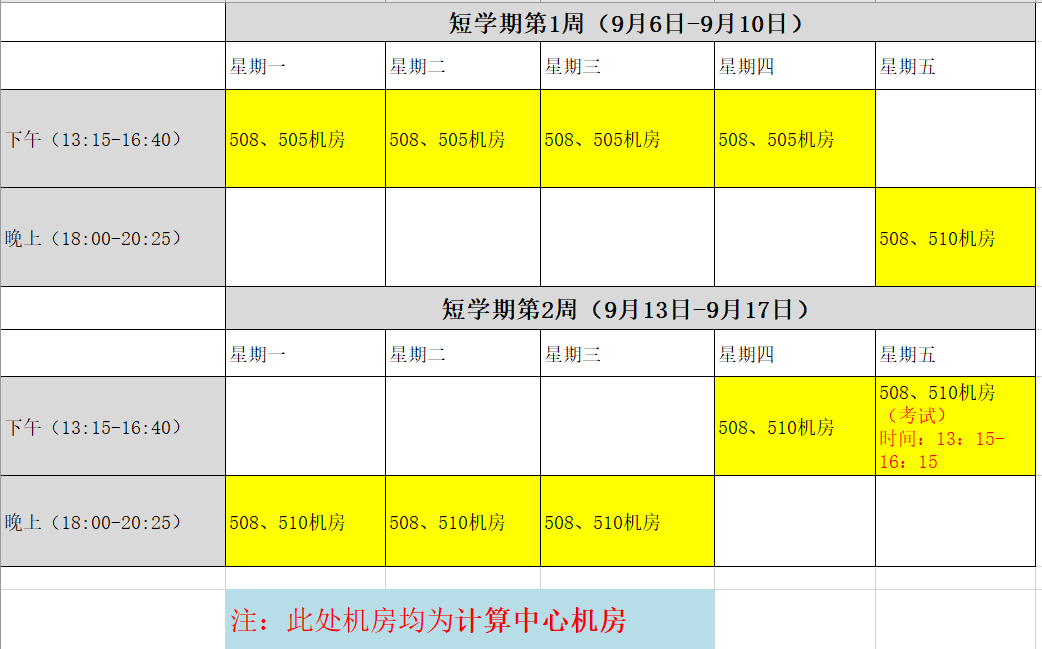 